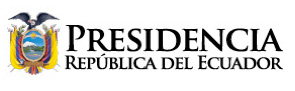 INAUGURACIÓN DEL VII GABINETE BINACIONAL ECUADOR-COLOMBIAQuito, diciembre 4 / 2018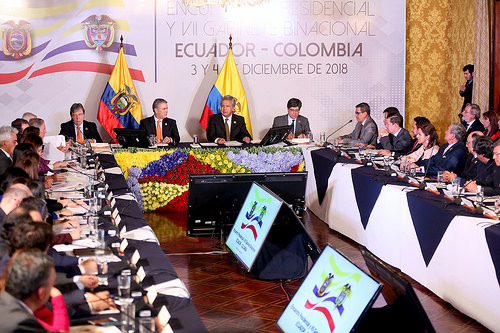 Queridas amigas y amigos, señores periodistas: hace un momento tuve la oportunidad de grabar un mensaje para los hermanos colombianos, y había manifestado que siempre es grato tenerlos acá. Y siempre es grato dialogar, conversar acerca de las tantas cosas que tenemos en común, tantas cosas que nos unen, y por supuesto, también, resolver con cordialidad, con transparencia, con respeto y tolerancia, alguna divergencia que pudiera existir.Por eso, estimado amigo Iván Duque, presidente de la hermana república de Colombia, señoras y señores de su distinguida comitiva, bienvenidos a Ecuador. Los recibimos con los brazos abiertos.Autoridades y ministros del Ecuador, amigos periodistas de ambos países, gracias por acompañarnos en este el Séptimo Gabinete Binacional Ecuador-Colombia.Qué importantes son los encuentros entre países hermanos, entre países amigos. Qué importante es fortalecer las relaciones bilaterales, porque siempre, como consecuencia de estos encuentros, lo que se obtiene es que mejora la calidad de vida de nuestros pueblos.Especialmente de aquellos hermanos que viven en esa larga franja, que es la frontera común. Hermanos que, la verdad, han sido descuidados secularmente por los gobiernos.Nuestras poblaciones fronterizas conforman un escenario de oportunidades comerciales y sociales, pero también de desafíos y necesidades.Ecuador y Colombia somos hermanos de historia, de idioma, de cultura, de costumbres. Tenemos gastronomías parecidas, música y, sin duda alguna, compartimos intereses regionales mutuos. ¡Para nosotros, nunca ha habido fronteras! En nuestra adolescencia –le contaba al presidente Duque–, las cumbias de Los Graduados amenizaban las fiestas. Y algunas personas con recursos, inclusive los contrataban para que vengan a tocar y cantar en las fiestas, principalmente de las quinceañeras.La cumbia es el género musical más difundido en América. Amábamos a la Negra Grande de Colombia y a los Chaparrines. Recuerdo que oíamos a los Chaparrines en Caracol, a las cinco de la mañana. Era la única emisora que se podía sintonizar cuando íbamos de vacaciones a la Amazonía. Conversábamos también acerca del humor del extraordinario Jaime Garzón. Devorábamos cada libro que aparecía del Gabo. El primero que leí fue Relato de un naúfrago, y me pareció tan fluido, tan cargado del realismo que estábamos viviendo, y que lo vivimos en la cotidianidad, y que el Gabo tuvo la gentileza de poderlo escribir en un libro.Siempre nos referimos al Gabo como si fuera un compatriota. Tenemos especial cariño a las bellas dimensiones de los personajes de Botero (siempre y cuando no sea un espejo).Señor presidente, amigo Iván Duque, amigos todos.La relación entre naciones hermanas y el permanente desarrollo de una zona de integración fronteriza, deben ser fortalecidos cada día con acciones concretas y con voluntad política, tal como lo estamos haciendo entre Ecuador y Colombia. En un ambiente de respeto, de cordialidad, de hermandad y, por supuesto, de paz.El impacto de estos encuentros se refleja en las acciones que realizamos dentro de los 6 ejes del Plan Binacional de Integración Fronteriza, que son: 1) Seguridad y defensa; 2) Infraestructura y conectividad; 3) Asuntos ambientales; 4) Asuntos sociales y culturales; 5) Asuntos económicos y comerciales; y 6) Asuntos fronterizos y temas de migración.Por eso estamos aquí trabajando por nuestros compatriotas, tarea que tiene múltiples retos y demanda una gran atención de ambos gobiernos.Les agradezco por estar aquí para dialogar, para intercambiar ideas y continuar en la búsqueda de alternativas, que consoliden a futuro un desarrollo recíproco, adecuado y justo.El trabajo de diversas instituciones colombianas y ecuatorianas, en este año, ha permitido fortalecer la cooperación, estrechar lazos y alcanzar logros que hemos compartido.¡Con unión y visión conjunta de futuro! ¡Con decisión y amistad! ¡Con amor por nuestros hermanos fronterizos¡Estimado amigo Iván Duque: tú y yo somos los portadores y ejecutores de las iniciativas y planes que acordemos en esta reunión. Gracias a Dios, contamos con el extraordinario apoyo de nuestros equipos de trabajo. Estoy seguro del firme compromiso de ambos gobiernos, para concretar esos acuerdos y proyectos establecidos. Sin duda alguna, uno de los temas más importantes es reforzar la cooperación para combatir el tráfico de drogas y la delincuencia internacional organizada, que está presente en nuestros países desde ya largo rato.Debemos trabajar, sin descanso, para eliminar esas lacras que atentan contra la seguridad de nuestros pueblos, contra la democracia misma de nuestros países, y que roban el futuro de los niños.Mi gobierno continuará extendiendo la mano a sus vecinos, tal como lo hemos hecho con más de 60 mil hermanos colombianos que han decidido sentar sus raíces en Ecuador, y que han sido recibidos con todo el cariño que merecen. Siempre hemos soñado con un mundo sin fronteras, con un mundo de amor y de prosperidad para todos. ¡Siempre lo hemos soñado!Por eso creemos que el desarrollo de nuestras poblaciones fronterizas es fundamental para alejar la pobreza y la violencia.Una auténtica integración se traducirá, por supuesto, en más empleo, más inversión, más producción, más riqueza y bienestar para ambos lados.Ya lo dijo Simón Bolívar: “la unidad de nuestros pueblos no es una simple quimera de hombres, sino un inexorable decreto del destino”. Siempre, Bolívar lapidario.Pero prefiero citar a García Márquez, cuando decía: “a amar, también se aprende”.Porque nuestra misión es esa: dos países que se amen, que trabajen por un presente y un futuro que nos fortalezca y nos acerque aún más. ¡Como hermanos que somos!Por ello, declaro inaugurado el Séptimo Gabinete Binacional entre nuestros países.¡Qué viva Colombia! ¡Qué viva Ecuador! ¡Qué viva la gente hermosa, que se niega a marcar fronteras en ésta, nuestra familia grandeMuchísimas gracias. LENÍN MORENO GARCÉSPresidente Constitucional del Ecuador